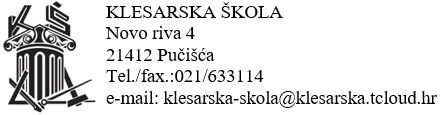 POZIV NA 1. SJEDNICU RAZREDNOG VIJEĆA 25.9.2020  S POČETKOM U 20:00 SATI ONLINE ČLANOVIMA RAZREDNOG VIJEĆAPredloženi dnevni red sjednice:Usvajanje zapisnika sa prošle sjednice Razrednog VijećaIzvješće razrednika po razredima; stanje na dan 7.9.2020RaznoRavnateljica Tamara Plastić